Madrid, 2 de abril de 2020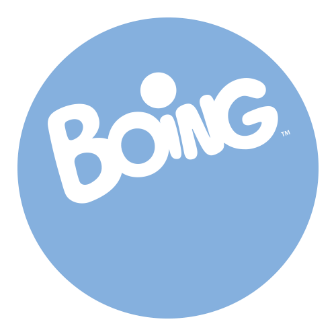 PROGRAMACIÓN DE BOING PARA EL VIERNES 3 DE ABRILEsta programación podrá sufrir modificaciones en función de la actualidad.03/04/2020VIERNESBOING6:00TPMR BEAN: 'EN ROSA / CENA PARA DOS'116:20TPMR BEAN: 'LORD BEAN'446:35TPTAFFY: 'EL MEJOR POSTOR'46:45TPTAFFY: 'YO OS DECLARO PERRO Y GATO'56:50TPTAFFY: 'LA NOVIA DE BENTLEY'67:00TPEL SHOW DE TOM Y JERRY: 'PSICOPA-TÍA'1417:15TPEL SHOW DE TOM Y JERRY: 'POBRE PATITO'1437:20TPEL SHOW DE TOM Y JERRY: 'COSAS DE FAMILIA'1447:35TPDORAEMON, EL GATO COSMICO: 'EL INTERRUPTOR DEL DESPOTISMO'7737:55TPDORAEMON: 'LAS GAMBAS FRITAS DE NOBITA/¡AYUDAME!BOTE DE RESCATE!'1.1038:20TPDORAEMON: 'NOBITA ELEVEN/LA MAQUINA DEL TRUEQUE'1.1058:45TPEL ASOMBROSO MUNDO DE GUMBALL: 'EL ENEMIGO'5928:55TPEL ASOMBROSO MUNDO DE GUMBALL: 'EL CEREBRO'1.0619:05TPEL ASOMBROSO MUNDO DE GUMBALL: 'LA INTELIGENCIA'1.0919:20TPDORAEMON: 'CUTIVEMOS FUEGOS ARTIFICIALES!/EL MARTILLO DESDOBLADOR'1.0809:45TPDORAEMON: 'VACACIONES FANTASMALES/LA LINTERNA ENDURECEDORA'1.08110:10TPEL ASOMBROSO MUNDO DE GUMBALL: 'EL EX'92110:20TPEL ASOMBROSO MUNDO DE GUMBALL: 'EL RARITO'92210:35TPEL ASOMBROSO MUNDO DE GUMBALL: 'EL MENU'93110:45TPEL ASOMBROSO MUNDO DE GUMBALL: 'EL TITO'93211:00TPTEEN TITANS GO!: 'EL JARDIN SECRETO'1.12711:10TPTEEN TITANS GO!: 'EL CRUEL ESPIRITU BURLON'1.12811:25TPTEEN TITANS GO!: 'SUPER ROBIN/TORRE DE PODER'811:50TPEL MUNDO DE CRAIG: 'DESEO DE VERANO'5012:00TPEL MUNDO DE CRAIG: 'BOMBA FÉTIDA'4912:10TPEL MUNDO DE CRAIG: 'MESA RESERVADA'5312:35TPVÍCTOR Y VALENTINO: 'LOTERÍA'1012:45TPVÍCTOR Y VALENTINO: 'EL CLUB DE LOS SOLITARIOS'1112:50TPSOMOS OSOS: 'VIDEO VIRAL'213:00TPSOMOS OSOS: 'LA LIMUSINA'8913:15TPSOMOS OSOS: 'RAMEN'13413:20TPSOMOS OSOS: 'HERMANAMIENTO'2013:25TPREAL MOM1014:15TPLOS THUNDERMANS: 'PESADILLA EN LA COCINA'11114:40TPLOS THUNDERMANS: 'CRIMEN TRAS CRIMEN'11215:05TPNICKY, RICKY, DICKY Y DAWN: 'ASUNTOS FAMILIARES'1415:30TPDORAEMON: 'VAMONOS DE MUDANZA UNA Y OTRA VEZ/ LA VARA QUE DIVIDE EL AGUA'1.12815:55TPDORAEMON: 'EL CHEQUE DE LA VENGANZA / VIAJE POR MAR A LOMOS DE UN DELFÍN'1.12916:20TPTEEN TITANS GO!: 'LA NOSTALGIA NO SUSTITUYE A LA TRAMA'1.22916:30TPTEEN TITANS GO!: 'ETICA EMPRESARIAL, GUIÑO GUIÑO'1.23016:50TPTEEN TITANS GO!: 'EH, NO OLVIDES MENCIONARME EN TU RECUERDO'1.11217:00TPMAO MAO: 'NADA DE ATAJOS'717:10TPMAO MAO: 'PEQUEÑO'2017:25TPVÍCTOR Y VALENTINO: 'ALUXES'2717:35TPVÍCTOR Y VALENTINO: 'LOS NIÑOS DEL GLOBO'2817:45TPTOONY TUBE: 'COSAS QUE ME DAN RABIA DEL ASOMBROSO MUNDO DE GUMBALL'6817:50TPTEEN TITANS GO!: 'ABUELETES SALEROSOS / SABER'3018:15TPTEEN TITANS GO!: 'MONSTRUOS DE AMOR / MANOS DE BEBÉ'3118:25TPTEEN TITANS GO!: 'LA CUARTA PARED'1.11318:35TPTOONY TUBE: 'TOP LAS BROMAS MÁS LOL'6418:40TPEL ASOMBROSO MUNDO DE GUMBALL: 'LA RECETA / EL PERRITO'4119:05TPEL ASOMBROSO MUNDO DE GUMBALL: 'EL NOMBRE / LOS EXTRAS'4219:30TPNICKY, RICKY, DICKY Y DAWN: 'LA TRISTE "COLA" DE GARY, CHIP, PEQUEÑO ELVIS, PATAS BLANDITAS'819:55TPLOS THUNDERMANS: 'FELIZ NO CUMPLEAÑOS'12920:20TPDORAEMON: 'SHIZUKA Y LA PISTA DE ESQUÍ EN MINIATURA / UN RICO MÁS QUE RICO QUE SUNEO'1.12420:50TPDORAEMON: 'LOS PASTELITOS PARA PARECERSE AL DUEÑO / LA SUPERMOCHILA INVENCIBLE'1.12521:20TPCINE: 'NORMAN DEL NORTE'Título original: 'NORM OF THE NORTH'Dtor.: Trevor WallEE.UU./INFANTIL/2016Sinopsis: Norman es un oso polar que vive plácidamente en el Ártico, pero sus días de calma llegan a su fin cuando el nevado paisaje se convierte en un lugar turístico. Y todo porque, una corporación liderada por un ambicioso constructor amenaza con colonizar el Árrtico y construir edificios de lujo allí. Así que Norman hace lo que cualquier oso polar normal haría: emprender un largo viaje hasta la ciudad de Nueva York para detenerlo.23:00TPLOS THUNDERMANS: 'BREAKING DAD'12023:30TPLOS THUNDERMANS: 'CUATRO HÉROES Y UN BEBÉ'12123:55TPTEEN TITANS GO!: 'EL BOCADILLO LEGENDARIO'10:05TPTEEN TITANS GO!: 'LA CITA'30:15TPTEEN TITANS GO!: 'EL PROFESOR ED/LA MANO DE PERRO'20:40TPEL ASOMBROSO MUNDO DE GUMBALL: 'LOS NIÑOS / LA ADMIRADORA'391:00TPEL ASOMBROSO MUNDO DE GUMBALL: 'LA RECETA / EL PERRITO'411:25TPNINJAGO MASTERS OF SPINJITZU: 'JUEGO DE MÁSCARAS'811:45TPNINJAGO MASTERS OF SPINJITZU: 'PAVOR A LA LLEGADA'822:10TPMR BEAN: '¡ENFERMERA!/ GATO MUERTO'142:30TPMR BEAN: 'SUPER CARRITO/URRACA'152:55TPMI CABALLERO Y YO: 'MI PADRE Y YO'1313:05TPMI CABALLERO Y YO: 'PILLADA EN VIDEO'1323:15TPMI CABALLERO Y YO: 'AMANECER ROJO'1333:25TPMI CABALLERO Y YO: 'NO TAN RÁPIDO'1343:40TPNINJAGO MASTERS OF SPINJITZU: 'TIEMPO DE TRAIDORES'674:00TPNINJAGO MASTERS OF SPINJITZU: 'CHATARREROS'684:25TPMR BEAN: 'CUIDANDO AL GATO/ LA BOTELLA'164:45TPMI CABALLERO Y YO: 'PRINCESA JIMMY'1354:55TPMI CABALLERO Y YO: 'KURT, EL ESCUDERO RELUCIENTE'1365:10TPMI CABALLERO Y YO: 'ROJO EL VIEJO'1375:20TPMI CABALLERO Y YO: 'JIMMY ENTRENA'1385:25TPMI CABALLERO Y YO: 'RONNY Y EL MONSTRUO DE PIEDRA'1235:30TPCHOWDER: 'LA TARTA RANA MANZANA'2